Sample Course Outline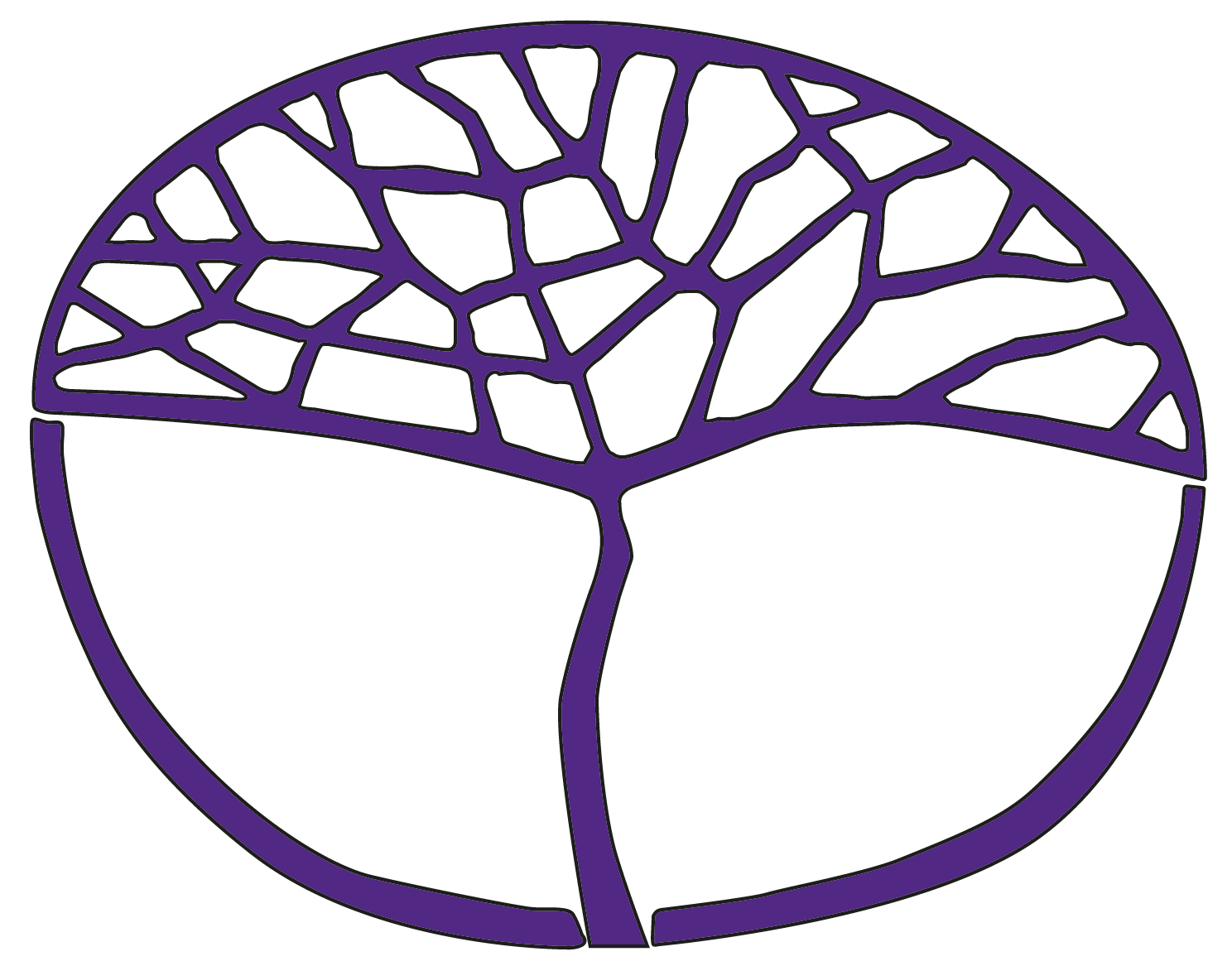 Politics and LawATAR Year 12Acknowledgement of CountryKaya. The School Curriculum and Standards Authority (the Authority) acknowledges that our offices are on Whadjuk Noongar boodjar and that we deliver our services on the country of many traditional custodians and language groups throughout Western Australia. The Authority acknowledges the traditional custodians throughout Western Australia and their continuing connection to land, waters and community. We offer our respect to Elders past and present.Copyright© School Curriculum and Standards Authority, 2023This document – apart from any third-party copyright material contained in it – may be freely copied, or communicated on an intranet, for non-commercial purposes in educational institutions, provided that the School Curriculum and Standards Authority (the Authority) is acknowledged as the copyright owner, and that the Authority’s moral rights are not infringed.Copying or communication for any other purpose can be done only within the terms of the Copyright Act 1968 or with prior written permission of the Authority. Copying or communication of any third-party copyright material can be done only within the terms of the Copyright Act 1968 or with permission of the copyright owners.Any content in this document that has been derived from the Australian Curriculum may be used under the terms of the Creative Commons Attribution 4.0 International licence.DisclaimerAny resources such as texts, websites and so on that may be referred to in this document are provided as examples of resources that teachers can use to support their learning programs. Their inclusion does not imply that they are mandatory or that they are the only resources relevant to the course. Teachers must exercise their professional judgement as to the appropriateness of any they may wish to use.Sample course outlinePolitics and Law – ATAR Year 12Semester 1 – Unit 3 – Political and legal power Political and legal research skillsThe following skills will be developed during the year.Research and analysisidentify, define, distinguish, analyse and evaluate principles and termsdescribe, discuss, analyse and evaluate the operation and key features of a political and legal systemanalyse statute law, common law, political decisions and legal decisionsdistinguish between fact and opinion, theory and practice and formal and informal processesidentify and evaluate alternative conclusionsidentify or propose solutionspredict intended or unintended consequencesCommunicationuse political and legal formats, terminology and techniques to suit an audienceutilise techniques to explore ideas and construct reasoned argumentsuse an appropriate method of referencingSemester 2 – Unit 4 – Accountability and rightsPolitical and legal research skillsThe following skills will be developed during the year.Research and analysisidentify, define, distinguish, analyse and evaluate principles and termsdescribe, discuss, analyse and evaluate the operation and key features of a political and legal systemanalyse statute law, common law, political decisions and legal decisionsdistinguish between fact and opinion, theory and practice and formal and informal processesidentify and evaluate alternative conclusionsidentify or propose solutionspredict intended or unintended consequencesCommunicationuse political and legal formats, terminology and techniques to suit an audienceutilise techniques to explore ideas and construct reasoned argumentsuse an appropriate method of referencingWeekSyllabus contentSuggested teaching points1–3An understanding of the Year 11 content is assumed knowledge for students in Year 12.Political and legal systemsEssential to the understanding of political and legal power is the knowledge of:responsible governmentrepresentative governmentseparation of powersdivision of powersWestminster conventions(Note: these concepts should be considered throughout the unit as appropriate.)legislative, executive and judicial powers with reference to the Commonwealth Constitution (Australia) and with comparison to one non-Westminster political and legal systemPolitical and legal systemsThe Commonwealth Constitution: legislative, executive and judicial powersresponsible government and executive power in AustraliaThe USA (a non-Westminster system) Constitution: legislative, executive and judicial powersrepresentative government in Australia and the USAsimilarities (legislative and judicial powers) and differences (especially executive powers and the checks and balances) between the two systemsPolitical and legal research skillsCommunicationTask 1: Short answer (Week 3)4–6Political and legal systemsfunctions of the Commonwealth Parliament in theory and in practice, including Sections 7, 24, 51, 53Political and legal issuesThe political and legal issues are best addressed in combination with the relevant content of the Australian political and legal system. This requires an examination of:at least one contemporary issue (the last three years) relating to political powerPolitical and legal systemslawmaking process in parliament and the courts, with reference to the influence ofindividualspolitical partiespressure groupsPolitical and legal research skillsResearch and analysisCommunicationPolitical and legal systemsFunctions of the Commonwealth Parliament in theory and practicelegislative, including Section 51legislative process in the House of Representatives and Senateexecutive controlparty disciplineminor/micro parties and independentsauthorise expenditure, including Section 53make and unmake government: executive accountabilityrepresentation, including Section 7 and Section 24party discipline processes of the parliament and representationforum for national debatelawmaking process in parliament with reference to the influence ofindividualspolitical parties: major parties, minor parties, micro partiespressure groupsThe Senate and political power (contemporary issue of political power from the last three years)Political and legal research skillsResearch and analysisCommunicationTask 2: Source analysis (Week 6)7–8Political and legal systemsroles and powers of the Governor-General, including Sections 61, 62, 63, 64, 68, 28, 57, 72, and ‘the 1975 crisis’Political and legal issuesThe political and legal issues are best addressed in combination with the relevant content of the Australian political and legal system. This requires an examination of:at least one reform proposal to change the Commonwealth Constitution (Australia), such as the move to become a republicreference to Indigenous Australians in the Commonwealth Constitution (Australia)recognition of local government in the Commonwealth Constitution (Australia)Commonwealth Constitution (Australia) section 44 (i), (ii) and (iii) Political and legal systemsroles and powers of the Prime Minister, Cabinet and the Ministryroles and powers of the opposition and the shadow ministry at the Commonwealth levelpolitical mandates in theory and in practice, including competing mandatesPolitical and legal issuesThe political and legal issues are best addressed in combination with the relevant content of the Australian political and legal system. This requires an examination of:at least one contemporary issue (the last three years) relating to political power Political and legal research skillsResearch and analysisCommunicationPolitical and legal systemsRoles and powers of the Governor-General, including Sections: 61, 62, 63, 64, 68, 28, 57, 72 and ‘the 1975 crisis’ Political and legal issuesA reform of the Constitution – Australia to become a republicPolitical and legal systemsRoles and powers of the Prime Minister, Cabinet and MinistryRoles and powers of the opposition and shadow ministry at the Commonwealth levelPolitical mandates in theory and in practice, including competing mandatesPolitical and legal issuesA contemporary issue relating to political power (from last three years)Political and legal research skillsResearch and analysisCommunicationTask 3 Part A: Investigation (Week 7)Begin research as material is covered in classTask 3 Part B: Validation essay (Week 8)9–10Political and legal systemsroles and powers of the High Court of Australia, including Sections 71, 72, 73, 75 and 76 with reference to at least one common law decision and at least one constitutional decisionlawmaking process in parliament and the courts, with reference to the influence ofindividualspolitical partiespressure groupsPolitical and legal issuesThe political and legal issues are best addressed in combination with the relevant content of the Australian political and legal system. This requires an examination of:at least one contemporary issue (the last three years) relating to legal powerPolitical and legal systemsRoles and powers of the High Court of Australia, including Sections 71, 72, 73, 75 and 76Common law decisionsthe defence of qualified privilege: Harbour Radio Pty. Ltd. v Trad (2012) HCA 44negligence/duty of care/foreseeability of risk of injury: Mulligan v Coffs Harbour City Council (2005) HCA 63Mabo v Queensland (No. 2) (‘Mabo case’) [1992] HCA 23; (1992) 175 CLR 1 F.C. 92/014 (3 June 1992)Constitutional decisionsJT International SA v Commonwealth of Australia; British American Tobacco Australasia Limited & Ors v Commonwealth of Australia (2012) HCA 30 Plain Packaging Act 2011 and Section 51(xxxi)New South Wales & Ors v Commonwealth (2006) HCA 52 Work Choices legislation 2006 and Section 51(xx)Lawmaking process in the courts, with reference to the influence ofindividualspolitical parties: major parties, minor parties, micro partiespressure groupsPolitical and legal issuesA contemporary issue relating to legal power (last three years)11–14Political and legal systemsfederalism in Australia with reference toconstitutional powers of State and Commonwealth parliaments, including exclusive, concurrent and residual powers, Sections 51, 52, 90, 107 and 109financial powers of the Commonwealth Parliament, including taxation power, tied or special purpose grants, including Sections 51(ii), 87, 90, 92 and 96change in the balance of power since federation, with reference tofinancial powers, including vertical fiscal imbalance and horizontal fiscal equalisation, the Grants Commissionreferral of powers Section 51(xxxvii)intergovernmental relations through the Council of Australian Governments (COAG, 1992 to 2020) replaced by National Cabinet (2020 to present) with Ministerial Councils (2022 to present) reporting to it co-operative federalism as opposed to coercive federalismHigh Court of Australia constitutional interpretation, including external affairs power Section 51(xxix), corporations power Section 51(xx), and taxation powersformal and informal methods of constitutional change and their impactreferendums, including Section 128High Court of Australia decisionsreferral of powersunchallenged legislationPolitical and legal research skillsCommunicationPolitical and legal systemsFederalism in Australiaconstitutional powers of the State and Commonwealth parliaments, including exclusive, concurrent and residual powers, Sections 51, 52, 90, 107, 109financial powers of the Commonwealth Parliament, including taxation power, tied or special purpose grants, including Sections 51(ii), 87, 90, 92, 96Change in the balance of power since federationfinancial powers, including vertical fiscal imbalance (VFI) and horizontal fiscal equalisation (HFE), the Grants Commissionreferral of powers Section 51(xxxvii)intergovernmental relations through the Council of Australian Governments (COAG, 1992 to 2020) replaced by National Cabinet (2020 to present) with Ministerial Councils (2022 to present) reporting to it Ministerial Councils reporting to National Cabinet on key priorities include Data and Digital, Education, Energy and Climate Change, Health, Housing and Homelessness, Skills and Workforce and the Council on Federal Financial Relations (CFFR). The list of councils may change as National Cabinet’s priorities changeco-operative federalism and coercive federalismHigh Court of Australia (HCA) constitutional interpretation Section 51(xxix) external affairs power Section 51(xx) corporations power, taxation powers consequences for federalism in AustraliaFormal and informal methods of constitutional change and their impactreferendums, including Section 128: especially 1928, 1946, 1967, 1977, 1984, 1999HCA decisions (see above)referral of powers Section 51(xxxvii)unchallenged legislationPolitical and legal research skillsCommunicationTask 4: Essay (Week 14)15Task 5: Semester 1 ExaminationTask 5: Semester 1 ExaminationWeekSyllabus contentSuggested teaching points1Political and legal systemsEssential to the understanding of accountability and rights are the practices of governance, including:participationthe rule of lawhuman rights, including civil, political, economic, social and culturalopen governmentnatural justice(Note: these concepts should be considered throughout the unit as appropriate.)the extent of the accountability of the Governor-General through appointmentthrough removal‘the 1975 crisis’ and ‘the Hollingworth affair’Political and legal systemsThe extent of the accountability of the Governor-General appointment processremoval process‘the 1975 crisis’‘the Hollingworth affair’ 2–4Political and legal systemsthe accountability of the Commonwealth Parliamentthrough elections for the House of Representatives and the Senatethrough the House of Representatives and Senate Privileges Committeeswithin the procedures and processes of the Parliamentthrough judicial reviewPolitical and legal research skillsCommunicationThe accountability of the Commonwealth Parliamentthrough elections for the House of Representatives and the Senatethrough the House of Representatives and Senate Privileges Committeeswithin the procedures and processes of the Parliamentthrough judicial reviewPolitical and legal research skillsCommunicationTask 6: Short answer (Week 4)5–6Political and legal systemsthe accountability of the Executive and public servantsthrough collective and individual ministerial responsibilitythrough Senate Estimates and at least one other committee of the Commonwealth Parliamentthrough the Commonwealth Auditor General and the Administrative Appeals Tribunal (AAT)through judicial reviewPolitical and legal research skillsResearch and analysisCommunicationPolitical and legal systemsThe accountability of the Executive and public servants throughcollective and individual ministerial responsibility in practiceSenate Estimates and the Senate Legal and Constitutional Affairs Committeethe Commonwealth Auditor General and the Administrative Appeals Tribunal (AAT) judicial reviewAn overall review of the practices of governance in AustraliaPolitical and legal research skillsResearch and analysisCommunicationTask 7: Source analysis (Week 6)7–8Political and legal systemsthe accountability of the courts within the Australian legal systemthrough the appeals processthrough parliamentary scrutiny and legislationthrough transparent processes and public confidencethrough the censure and removal of judges, including Section 72Political and legal systemsThe accountability of the courts within the Australian legal system (including judges) throughthe appeals process (including appeals from the States Courts of Appeal when granted Special Leave to Appeal by the High Court)parliamentary scrutiny and legislationtransparent processes and public confidencethe censure and removal of judges, including Section 729–10Political and legal systemsthe ways human rights are protected in Australia, including in the Constitution, common law, statutory law, and charter of rights, such as the Charter of Human Rights and Responsibilities Act 2006 (Victoria), the Human Rights Act 2004 (Australian Capital Territory) and the Human Rights Act 2019 (Queensland)the ways human rights are protected in one other countrythe status of international covenants, protocols and treaties in protecting human rights in AustraliaPolitical and legal research skillsResearch and analysisCommunicationThe ways human rights are protected in Australiathe Commonwealth Constitution, explicit and implicit rightscommon law rights, including right of access to the courtslegal professional privilegeprivilege against self-incriminationfreedom of speech and the pressstatutory rights, including Commonwealth and State discrimination laws; State (racial) vilification lawscharters of rights, such as the Charter of Human Rights and Responsibilities Act 2006 (Victoria), the Human Rights Act 2004 (Australian Capital Territory) and the Human Rights Act 2019 (Queensland) and their limitations in terms of protecting rightsThe ways human rights are protected in the USAThe status of international covenants, protocols and treaties in protecting human rights in Australiathe International Covenant on Civil and Political Rights (ICCPR) (1984) and the extent of its application in AustraliaCivil, political, economic, social and cultural rights in Australia: general meaning and examples of each typePolitical and legal research skillsResearch and analysisCommunicationTask 8 Part A: Investigation (Week 9)Begin research as material is covered in classTask 8 Part B: Validation essay (Week 10)11–14Political and legal systemsthe ways in which Australia and one other country can both uphold and/or undermine democratic principles, with reference topolitical representationpopular participationthe rule of lawjudicial independencenatural justicePolitical and legal issuesThe political and legal issues are best addressed in combination with the relevant content of the Australian political and legal system. This requires an examination of:the changing experience of a particular group with respect to their political and legal rights in AustraliaPolitical and legal research skillsCommunicationPolitical and legal systemsThe ways in which Australia and the USA can both uphold and/or undermine democratic principles, with reference topolitical representationpopular participationthe rule of lawjudicial independencenatural justicePolitical and legal issuesThe changing experience of women with respect to their political and legal rights in AustraliaPolitical and legal research skillsCommunicationTask 9: Essay (Week 14)15Task 10: Semester 2 examinationTask 10: Semester 2 examination